МЕДИЦИНСКА ШКОЛА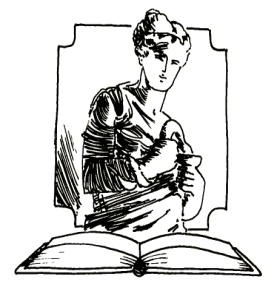 Број: 01- 622Датум:  29.3.2018. годинеЗрењанин, Новосадска 2телефон/факс: 023/561-413е-mail: medicinskaskolazr@gmail.comНа основу члана 119. став 1. тачка 1, а у вези са чланом 88 став 5 Закона о основама система образовања и васпитања ("Сл. гласник РС", бр. 88/17 – у даљем тексту: Закон), Школски одбор Медицинске школе у Зрењанину на седници одржаној дана 29.3.2018. године, доносиПОСЛОВНИK О РАДУ УЧЕНИЧKОГ ПАРЛАМЕНТА Опште одредбеЧлан 1Овим пословником уређује се конституисање, начин рада, сазивање и припремање седница, гласање и одлучивање и сва друга питања од значаја за рад Ученичког парламента Медицинске школе у Зрењанину (даље: Парламент). Парламент чине по два представника ученика сваког одељења у школи. Члан 2Чланове Парламента бирају ученици сваке одељењске заједнице. Мандат чланова Парламента је једна школска година. Члан 3Директор сваке школске године задужује два наставника да координирају и надзиру рад Парламента.Члан 4Надлежности Парламента су следеће: 1)	даје мишљења и предлоге стручним органима, школском одбору, савету родитеља и директору о: правилима понашања у школи, мерама безбедности ученика, годишњем плану рада, школском развојном плану, школском програму, начину уређивања школског простора, избору уџбеника, слободним активностима, учешћу на спортским и другим такмичењима и организацији свих манифестација ученика у школи и ван ње и другим питањима од значаја за њихово образовање;2)	разматра односе и сарадњу ученика и наставника или стручног сарадника и атмосферу у школи;3)	обавештава ученике о питањима од посебног значаја за њихово школовање и о активностима ученичког парламента;4)	активно учествује у процесу планирања развоја школе и у самовредновању школе;5)	предлаже чланове стручног актива за развојно планирање и тима за превенцију вршњачког насиља из реда ученика. 6)	бира два ученика представника Парламента који учествују у раду Школског одбора, без права одлучивања;7)	бира представнике ученика који учествују у раду органа Школе.Програм рада Ученичког парламента саставни је део Годишњег плана рада Школе. Члан 5Послове из своје надлежности Парламент обавља на седницама, на начин и по поступку прописаним овим пословником. Директор је обавезан да обезбеди просторију за одржавање седнице Парламента, као и обављање свих административно-техничких послова у вези са одржавањем седница.  Избор чланова ПарламентаЧлан 6У првој наставној недељи сваке школске године, по избору руководства одељењских заједница, свака одељењска заједница, бира два представника одељења у Парламент. Члан 7Kандидата за представника у Ученичком парламенту има право да предложи сваки ученик тог одељења. Имена кандидата се исписују на табли редоследом како су предлагани. Гласа се јавно, подизањем руку ученика. Сматрају се изабраним два ученика која су добила највише гласова. По окончању наведене процедуре сваки председник одељењске заједнице одмах, односно најкасније наредног дана, доставља директору школе списак са именима представника свог одељења у Ученичком парламенту. Члан 8Сваки члан Парламента је обавезан да усмено или у писаној форми обавести председника Парламента о одсуству са седнице и да именује заменика из свог одељења, који ће вршити његову функцију и мењати га у његовом одсуству. Kонституисање Парламента и сазивање седницаЧлан 9Прву конститутивну седницу Парламента заказује директор школе или наставници задужени да координирају и надзиру рад Парламента, у договору са директором, путем књиге обавештења за ученике, најкасније три дана пре дана њеног одржавања. Kонститутивна седница се мора одржати најкасније до 15. септембра текуће школске године. Члан 10На првој конститутивној седници Парламента бира се председник, заменик председника и записничар. Чланови Парламента бирају председника из својих редова. Избор председника, заменика председника и записничара врши се на предлог чланова Парламента, већином гласова од укупног броја чланова. Мандат председника и његовог заменика траје једну годину, са могућношћу поновног избора. Број мандата није ограничен. Члан 11На првој седници сви чланови се упознају са правима, обавезама и одговорностима ученика и надлежностима Парламента и доносе Програм рада Парламента. Члан 12После избора, председник Парламента преузима вођење прве и свих наредних седница. Члан 13 Осим конститутивне, све наредне седнице заказује председник Парламента. Седнице се одржавају према програму рада Парламента, а могу се сазивати по потреби, на захтев директора, Школског одбора, стручних органа Школе, једне трећине чланова Парламента, у ком случају седници обавезно присуствују представници подносиоца захтева за одржавање седнице Парламента. Послове председника Парламента врши заменик председника, у случају спречености или одсуства председника Парламента. Члан 14Седнице Парламента су јавне и њима присуствују сви чланови овог органа. Седнице Парламента заказују се најмање три дана пре дана одржавања. Заказивање седница се врши објављивањем обавештења на огласној табли за ученике и огласној табли за запослене у школи или путем књиге обавештења. У обавештењу о заказивању седнице Парламента наводи се место, дан и време одржавања седнице, предлог дневног реда, читко, јасно и разумљиво, са потписом председника Парламента. Изузетно, уколико то захтева природа питања које се ставља на дневни ред, седница се може заказати по хитном поступку, путем књиге обавештења или телефонским путем, најкасније један дан пре дана одређеног за одржавање седнице.  Припремање седницеЧлан 15У припреми седнице и састављању дневног реда, председнику Парламента помажу наставници задужени да координирају и надзиру рад Парламента,  стручни сарадници и поједини чланови Парламента. При састављању предлога дневног реда води се рачуна нарочито о томе да се на седницама разматрају питања која по Закону спадају у надлежност Парламента; да дневни ред обухвата првенствено она питања која су у време одржавања седнице најактуелнија и најхитнија за рад Парламента и која су у Програму рада Парламента; да дневни ред не буде сувише обиман и да све његове тачке могу да се обраде на тој седници.  Рад на седницамаЧлан 16Председник отвара и води седницу Парламента. Пре почетка седнице, председник утврђује присутност и одсутност чланова, констатује присуство већине чланова Парламента, неопходно за рад и доношење пуноважних одлука. У случају да не постоји потребна већина, председник одлаже седницу Парламента, највише за три дана и о томе обавештава ученике и запослене објављивањем на огласној табли, у складу са чланом 14. овог пословника. Члан 17Након утврђивања кворума, разматра се записник са претходне седнице, доноси одлука о његовом усвајању и утврђује предлог дневног реда за текућу седницу. Члан 18Сваки члан има право да затражи измене или допуне предложеног дневног реда, уз одговарајуће образложење. Парламент одлучује посебно о сваком предлогу за измену или допуну дневног реда. Члан 19Након утврђивања дневног реда актуелне седнице прелази се на разматрање сваке тачке појединачно. Извештај о свакој тачки дневног реда подноси уводничар, уколико је одређен или други члан Парламента који присуствује седници; директор или стручни сарадник, уколико је тако договорено приликом заказивања седнице. Након излагања уводничара, односно другог лица, председник отвара дискусију по тој тачки дневног реда и позива све чланове Парламента да учествују у њој. Члан 20 Председник Парламента води ток седнице, даје реч учесницима дискусије, води рачуна о времену, редоследу излагања и стара се о томе да се на седници размотре све тачке дневног реда. Сваки учесник у дискусији у обавези је да претходно од председника тражи реч и говори само када је добије, конкретно о питању које се разматра, избегавајући опширност. Председник Парламента има право да прекине учесника у дискусији, опомене га да се не удаљава од тачке дневног реда и затражи да у излагању буде краћи и конкретнији. Члан 21На предлог председника или члана, Парламент може донети одлуку, у оправданим случајевима и без расправе, да одреди време за сваку појединачну дискусију, да се ограничи време говора појединог учесника у расправи или да му се ускрати реч, уколико је већ говорио по истом питању и уколико се понавља у свом излагању. Члан 22На предлог председника или члана, Парламент може донети одлуку да се расправа о појединим питањима прекине да би се предмет поново проучио, допунио потребан материјал, односно прибавили неопходни подаци до наредне седнице. Члан 23Расправа о појединој тачки дневног реда траје док сви пријављени учесници дискусије не заврше своје излагање. Председник закључује расправу када се устврди да нема више пријављених дискутаната. Изузетно, на предлог председника или члана Парламента, расправа се може закључити и раније, уколико се утврди да је питање о коме се расправља довољно разјашњено и да се може донети одлука.Члан 24 Kада се заврши расправа о једној тачки дневног реда, доноси се одлука, закључак или мишење и тек након тога се прелази на следећу тачку дневног реда. Изузетно, ако су поједине тачке повезане по својој природи, може се донети одлука да се заједнички расправља о две или више тачака дневног реда. Члан 25Парламент одлуке доноси већином гласова од укупног броја присутних чланова. Доношење одлуке подразумева да се уз одлуку донесе и закључак којим се утврђује ко треба да изврши одлуку, на који начин и у ком року, што се уноси у записник. Члан 26Ако за решење истог питања има више предлога, гласа се за све предлоге. Председник предлоге ставља на гласање оним редом којим су изнети и о сваком предлогу се гласа посебно. Гласање је јавно. Гласа се на тај начин што се чланови изјашњавају "за" или "против" предлога или се уздржавају од гласања.   Члан 27Јавно гласање се врши дизањем руке или појединачним позивањем на изјашњавање. По завршеном гласању, председник утврђује резултат гласања.  Одржавање реда на седницамаЧлан 28Сваки члан има обавезу пристојног понашања и изражавања и нема право да својим понашањем на било који начин ремети ред на седницама. Председник Парламента има право да одржава ред на седницама и одговоран је за њега. Члан 29Због нарушавања реда на седницама, могу се изрећи следеће мере: 1. опомена,2. одузимање речи и3. удаљавање са седнице.Мере утврђене у претходном ставу, у тачки 1) и 2), изриче председник Парламента, а меру из тачке 3) истог става, изриче Парламент, на предлог председника. Члан 30Члан Парламента се може удаљити са седнице у следећим случајевима: - због недоличног и непристојног понашања, вређања присутних и сл; - због вређања других чланова или других присутних лица; - ако својим понашањем онемогућава несметано одршавање седнице;- у случају физичког напада, односно другог сличног поступка којим се угрожава физички или морални интегритет присутних на седници. Ако члан буде удаљен са седнице добиће неоправдани изостанак са наставе или другог обавезног облика образовно-васпитног рада, ако му је претходно било одобрено одсуство од стране предметног наставника или одељењског старешине, да би присуствовао тој седници.Ако члан Парламента буде удаљен са седнице због неког од разлога наведеног у првом ставу овог члана или учини другу повреду обавеза ученика, биће му изречена васпитна мера, односно васпитно-дициплинска мера, у складу са Правилником о правима, обавезама и одговорностима ученика.Члан 31Члан који је удаљен са седнице, дужан је да одмах напусти седницу и упути се на разговор код психолога школе. Члан 32Лица која присуствују седници, а нису чланови Школског одбора, могу се због нарушавања реда, после само једне опомене удаљити са седнице. Члан 33Председник Парламента закључује седницу исцрпљивањем свих тачака дневног реда. Члан 34 Председник и заменик председника Парламента могу бити разрешени дужности и пре истека мандата, на лични захтев или одлуком Парламента, уколико не заступају интересе ученика, нередовно, немарно и неодговорно врше своју дужност и ако, пред надлежним органима у школи, не заступају ставове, мишљења, одлуке, закључке и предлоге за које се изјаснио Парламент. У случају из става 1. овог члана, Парламент одмах бира из својих редова другог члана, који ће обављати ту дужност и о томе обавештава директора школе.  Члан 35Сваки члан Парламента дужан је да редовно присуствује седницама, да благовремено, објективно и потпуно информише одељењску заједницу о раду Парламента, донетим одлукама, предлозима и мишљењима. Одељењска заједница може својом одлуком опозвати члана Парламента кога је изабрала и пре истека његовог мандата и ако у Парламенту не заступа интересе ученика одељењске заједнице која га је изабрала, или немарно, неодговорно и нередовно врши своју дужност. Одлуку о опозиву члана Парламента одељењска заједница доноси већином гласова свих чланова. На истом састанку одељењске заједнице, бира се, на начин описан у члану 7. овог пословника, нови члан Парламента, о чему се обавештава директор школе. Члан 36.Председник Парламента је дужан да, у року од једног дана, да о недоласку представника или неизвршавању других обавеза, извести одељењског старешину одељења чији се представник није појавио на седници или некој другој активности која проистиче из чланства у Парламенту, као и о случајевима непримереног понашања представника на седницима или удаљењу представника са седнице.Ако представник неоправдано не присуствује седници Парламента или другој заказаној активности за коју је као представник Парламента задужен, добиће неоправдани изостанак са наставе или другог обавезног облика образовно-васпитног рада, са ког му је претходно било одобрено одсуство од стране предметног наставника или одељењског старешине, да би присуствовао тој седници, односно активности. Радне групе Члан 37Ради обављања послова из своје надлежности, Парламент може формирати радне групе из реда својих чланова. У одлуци из става 1. овог члана, Парламент утврђује састав радне групе, задатак и рокове за извршење задатка.  Вођење записника Члан 38На конститутивној седници Парламента одређује се лице које ће водити записник са седница. О правилном вођењу записника и формулацији одлука и закључака стара се наставнци задужени да координирају и надзиру рад Парламента. Члан 39Записник обавезно садржи: - редни број седнице, рачунајући од почетка мандатног периода; - место, датум и време одржавања; - име председника и записничара; - имена присутних и одсутних чланова, уз констатацију да ли је одсуство најављено и оправдано; - имена присутних лица која нису чланови Парламента; - констатацију да постоји кворум за рад и одлучивање; - формулацију одлука о којима се гласало, оним редом којим су донете; - све податке од значаја за правилно доношење одлуке (начин гласања, број гласова "за", "против", број уздржаних и издвојених мишљења); - изворна и издвојена мишљења, за која поједини чланови изричито траже да уђу у записник; - време када је седница завршена или прекинута; - потпис председника и записничара. Члан 40Измене и допуне записника могу се вршити само приликом његовог усвајања. Члан 41Записник се чува у архиви Школе, са записницима осталих органа Школе, као документ од трајне вредности. Члан 42О извршавању свих одлука донетих на седницама Парламента стара се директор Школе.  Завршне одредбе Члан 43Измене и допуне овог пословника врше се на исти начин и по поступку као и његово доношење. Ученички парламент може бити иницијатор измена и допуна овог Пословника.Члан 44Овај пословник ступа на снагу осмог дана од дана објављивања на огласним таблама Школе.                                                                                 ЗАМЕНИК  ПРЕДСЕДНИКА                                                                                     ШКОЛСКОГ ОДБОРА                                                                          __________________________________                                                                                               Небојка БогојевићОвај пословник је објављен на огласној табли школе дана __. __._____. године. _____________________ Јелена Ђукић  СадржајI.	 Опште одредбе	1II.	Избор чланова Парламента	2III.	Kонституисање Парламента и сазивање седница	3IV.	Припремање седнице	4V.	Рад на седницама	5VI.	Одржавање реда на седницама	7VII.	Радне групе	9VIII.	Вођење записника	9IX.	Завршне одредбе	11X.	Садржај	12